Утверждено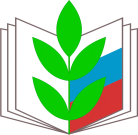 на  заседании Профкомапротокол № 61 от 04.09.2020 годаПлан работыпрофкома МБОУ Греково-Степановская СОШна 2021 – 2022 учебный годЗАДАЧИ:реализация уставных задач профсоюза по представительству и защите социально-трудовых  прав  и профессиональных интересов работников школы;профсоюзный контроль соблюдения в ОУ законодательства о труде и охраны труда;укрепление здоровья и повышение жизненного уровня работников;информационное обеспечение членов Профсоюза, разъяснение мер, принимаемых Профсоюзом по реализации уставных целей и задач;создание условий, обеспечивающих вовлечение членов Профсоюза в профсоюзную работу.№п/пМероприятияСЕНТЯБРЬСЕНТЯБРЬ1.Организация работы профкома с молодыми специалистами.2. Провести сверку учёта членов профсоюза.3.Утверждение плана работы профкома на 2021 – 2022 учебный год.4.Составить перечень юбилейных и праздничных дат.ОКТЯБРЬОКТЯБРЬ1.Подготовка к празднику «День учителя».2.Поздравление коллег, ушедших на заслуженный отдых с «Днём пожилых людей».3.Оформление «Профсоюзного уголка».4.Рассмотрение заявлений о принятии в первичную профсоюзную организацию МБОУ Греково-Степановская  СОШ.5.Проверка журналов по ТБ.НОЯБРЬНОЯБРЬ1.Проведение рейда по учебным кабинетам школы с целью анализа состояния охраны труда.2.Рейд – проверка готовности зданий к зиме (утепление, остекление, освещение, утепление подвальных помещений и т.д.)3. Ознакомление работников с газетой «Мой Профсоюз».ДЕКАБРЬДЕКАБРЬ1.Утверждение годового статистического отчета.2.Согласование графика отпусков работников школы на новый 2022год.3.О стимулирующих выплатах за качество и результативность за период  с 1января 2021 года по 30 декабря 2021 года;4.Подготовка Новогоднего праздника для членов профсоюза.5.Сверка профсоюзных взносов.6.Отчёт председателя профкома о расходе профсоюзных денег за 2021 год.7.Отчет о работе первичной организации профсоюза по охране трудаЯНВАРЬЯНВАРЬ1.Проверка личных дел работников и трудовых книжек.2.Анализ состояния заболеваемости среди сотрудников и мерах по ихснижению.3.Рейд проверки санитарно-гигиенического состояния кабинетов4.Проверка состояния делопроизводства ПО.ФЕВРАЛЬФЕВРАЛЬ1.Соблюдение правил внутреннего распорядка школы.2.Анализ работы с заявлениями и обращениями членов Профсоюза.3.Проверка правильности оформления финансовых документов (авансовых отчётов, актов на списание).МАРТМАРТ1.Подготовка и проведение мероприятий, посвящённых Международному Женскому Дню для членов профсоюза2.Рейд – контроль за работой школьной столовой.3.Об оздоровлении и отдыхе членов Профсоюза.АПРЕЛЬАПРЕЛЬ1.Участие в операции по благоустройству школьной территории «Чистый дворик».2.Анализ работы инспектора по охране труда.3.Рейд – проверка санитарно – гигиенического состояния кабинетов школы.МАЙМАЙ1.Согласование с администрацией работы школы в летний период и подготовке ее к новому учебному году.2.Принять участие в весенних акциях профсоюза.Анализ состояния труда водителя школьного автобуса.ИЮНЬИЮНЬ1.Контроль за своевременной выплатой отпускных работникам ОУ.2. Формирование подборок материалов по социально-экономическим, правовым вопросам.АВГУСТАВГУСТ1.Согласование с администрацией:Тарификации педагогических работников на учебный год.Штатного расписания.Соглашение по охране труда2.Привести в порядок делопроизводство в ПО.4.Обновление информационный стенд ПК.5.Проверка  состояния готовности учебных помещений школы, соблюдении условий и охраны труда к началу учебного года.6.Утверждение локальных актов: правила внутреннего трудового распорядка, доплаты и надбавки распределения  учебной нагрузки.